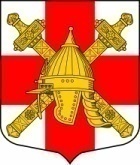 АДМИНИСТРАЦИЯ СИНЯВИНСКОГО  ГОРОДСКОГО  ПОСЕЛЕНИЯКИРОВСКОГО  МУНИЦИПАЛЬНОГО РАЙОНА ЛЕНИНГРАДСКОЙ  ОБЛАСТИП О С Т А Н О В Л Е Н И Еот   « 23 » апреля  2015 г.  № 100 Об исполнении бюджета Синявинского городского поселения Кировского муниципального района Ленинградской области за 1 квартал 2015 года         Рассмотрев отчет об исполнении бюджета Синявинского городского поселения Кировского муниципального района Ленинградской области за 1 квартал  2015 года:          1. Утвердить отчет об исполнении бюджета Синявинского городского поселения Кировского муниципального района Ленинградской области за 1 квартал 2015 года согласно приложениям № 1, № 2, № 3.          2. Направить отчет об исполнении бюджета Синявинского городского поселения Кировского муниципального района Ленинградской области за 1 квартал  2015 года в совет депутатов Синявинского городского поселения Кировского муниципального района Ленинградской области.Глава администрации                                                                  Е.А.МакштутисРазослано: в дело, сектор ФиЭ администрации  СГП, совет депутатов СГП, Кировская городская прокуратураПриложение  № 1утвержденное  постановлением главы администрацииСинявинского городского поселенияКировского муниципального района Ленинградской областиот « 23 » апреля   2015 г. № 100ИСТОЧНИКИ    ВНУТРЕННЕГО   ФИНАНСИРОВАНИЯдефицита  бюджета Синявинского городского поселенияКировского муниципального района Ленинградской областина 2015 годПриложение 2 утвержденное постановлением главы администрации Синявинского городского поселения Кировского муниципального района Ленинградской области от 23 апреля 2015  № 100 Анализ исполнения доходной части бюджета   Синявинского городского поселения за 1 квартал 2015 г.Тыс.руб.КодНаименованиеСумма (тысяч рублей)000 01 02 00 00 00 0000 000Кредиты кредитных организаций в валюте Российской Федерации6 016,8000 01 02 00 00 10 0000 710Получение кредитов от кредитных организаций бюджетами поселений в валюте Российской Федерации7 000,0000 01 02 00 00 10 0000 810Погашение бюджетами поселений  кредитов от кредитных организаций в валюте Российской Федерации983,2000 01 05 00 00 10 0000 000Изменение остатков средств на счетах по учету средств бюджета поселения3 243,6000 01 00 00 00 00 0000 000Всего источников внутреннего финансирования дефицита бюджета9 260,4наименование доходного источникаГодовой планПланотчетного периодаФакт отчетного периодаПроцент исполнения годового планаФакт соответствующего периода прошлого года123456НАЛОГОВЫЕ ДОХОДЫ, всего в т.ч.55013,38564,06612,512,07 609,7Налог на доходы физических лиц14457,83267,53442,323,83045,4Доходы от уплаты акцизов352,279,6109,231,0144,1Налог на имущество физических лиц 488,6110,425,85,327,3Транспортный налог3584,5650,0327,69,1707,1Земельный налог36100,04450,02690,37,53680,2Гос. пошлина20,04,512,864,05,6Задолженность и перерасчеты по отмененным налогам, сборам и иным обязательным платежам Единый С\Х налог 10,22,04,544,10НЕНАЛОГОВЫЕ ДОХОДЫ, всего в т.ч.5987,01531,11150,91 700,9Доходы от использования имущества, находящегося в государственной и муниципальной собственности5074,01261,9847,716,71445,5из них:Доходы, получаемые в виде арендной платы за земельные участки3800,0950,0472,012,4823,1(Аренда имущества)1000,0250,0276,527,7550,9Прочие поступления.(Наем жилья)(проценты)274,061,999,236,271,5Прочие доходы от оказания платных услуг и компенсаций затрат бюджетов поселений100,022,63,03,050,9Прочие доходы от оказания платных услуг и компенсаций затрат бюджетов поселений (МКУ «КДЦ «Синявино»)60,013,612,020,02,0Доходы от продажи материальных и нематериальных активов750,0232,5288,238,4238,7из них:Доходы от реализации имущества, находящегося в собственности поселений, в части реализации основных средств по указанному имуществу 250,062,5237,895,167,5Доходы от продажи земельных участков, государственная собственность на которые не разграничена и которые расположены в границах поселений500,0170,050,410,1171,2Прочие поступления от денежных взысканий (штрафов) и иных сумм в возмещение ущерба зачисляемые в бюджеты поселений3,00,50,00,00Прочие неналоговые доходы бюджетов поселений-36,2Безвозмездные поступления201,341,356,8137,552,5ВСЕГО НАЛОГОВЫЕ И НЕНАЛОГОВЫЕ ДОХОДЫ61 201,610 136,47 820,212,89 363,1Приложение № 3 утвержденноепостановлением главы администрацииПриложение № 3 утвержденноепостановлением главы администрацииСинявинского городского поселенияСинявинского городского поселенияКировского района Ленинградской областиКировского района Ленинградской областиот " 23 " апреля  2015 г. № 100от " 23 " апреля  2015 г. № 100Показатели расходовПоказатели расходовПоказатели расходовПоказатели расходовПоказатели расходовбюджета Синявинского городского поселения за  2015 годбюджета Синявинского городского поселения за  2015 годбюджета Синявинского городского поселения за  2015 годбюджета Синявинского городского поселения за  2015 годбюджета Синявинского городского поселения за  2015 год по разделам и подразделам классификации расходов бюджетов  по разделам и подразделам классификации расходов бюджетов  по разделам и подразделам классификации расходов бюджетов  по разделам и подразделам классификации расходов бюджетов  по разделам и подразделам классификации расходов бюджетов Наименование раздела и подразделаКод разделаКод подраз-делаУтверждено решением СД на 2015 годИсполнено на отчетную дату 2015 годаОбщегосударственные вопросы010018 258,43 247,4Функционирование законодательных (представительных) органов государственной власти и представительных органов  муниципальных образований01033 435,9569,9Функционирование Правительства Российской Федерации, высших исполнительных органов власти субъектов Российской Федерации, местных администраций010412 284,82 234,8Обеспечение деятельности финансовых органов010664,716,2Резервные фонды0111378,70,0Другие общегосударственные вопросы01132094,3426,5Национальная оборона0200200,332,1Мобилизационная и вневойсковая подготовка0203200,332,1Национальная безопасность и правоохранительная деятельность03001 282,8106,0Защита населения и территории от последствий чрезвычайных ситуаций природного и техногенного характера, гражданская оборона0309342,46,0Обеспечение противопожарной безопасности0310880,494,0Другие вопросы в области национальной безопасности и правоохранительной деятельности031460,06,0Национальная экономика040013 108,0586,5Дорожное хозяйство040910 588,0586,5Другие вопросы в области национальной экономики04122 520,00,0Жилищно-коммунальное хозяйство050018 580,91 392,6Жилищное хозяйство05016 569,1139,9Коммунальное хозяйство05021 455,043,6Благоустройство050310 556,81 209,1Образование0700213,615,9Молодежная политика и оздоровление детей0707150,00,0Другие вопросы в области образования070963,615,9Культура, кинематография080013 555,71 533,2Культура080112 032,61 396,4Другие вопросы в области культуры, кинематографии 08041 523,1136,8Социальная политика1000728,7126,5Пенсионное обеспечение1001523,0124,3Социальное обеспечение населения1003205,72,2Физическая культура и спорт11001 240,0129,0Массовый спорт11021 240,0129,0Обслуживание государственного и муниципального долга130050,00,0Обслуживание внутреннего государственного и муниципального долга130150,00,0Межбюджетные трансферты общего характера бюджетам Субъектов РФ и муниципальных образований14003 243,6810,9Прочие межбюджетные трансферты14033 243,6810,9Всего расходов70 462,07 980,1